Table of Contents:Scrolling & Right ClickUse 2 fingers on the trackpad to scroll up/down/sideTwo-finger tap on the trackpadSearch ButtonThis button brings you to a quick Google Search and all of your apps.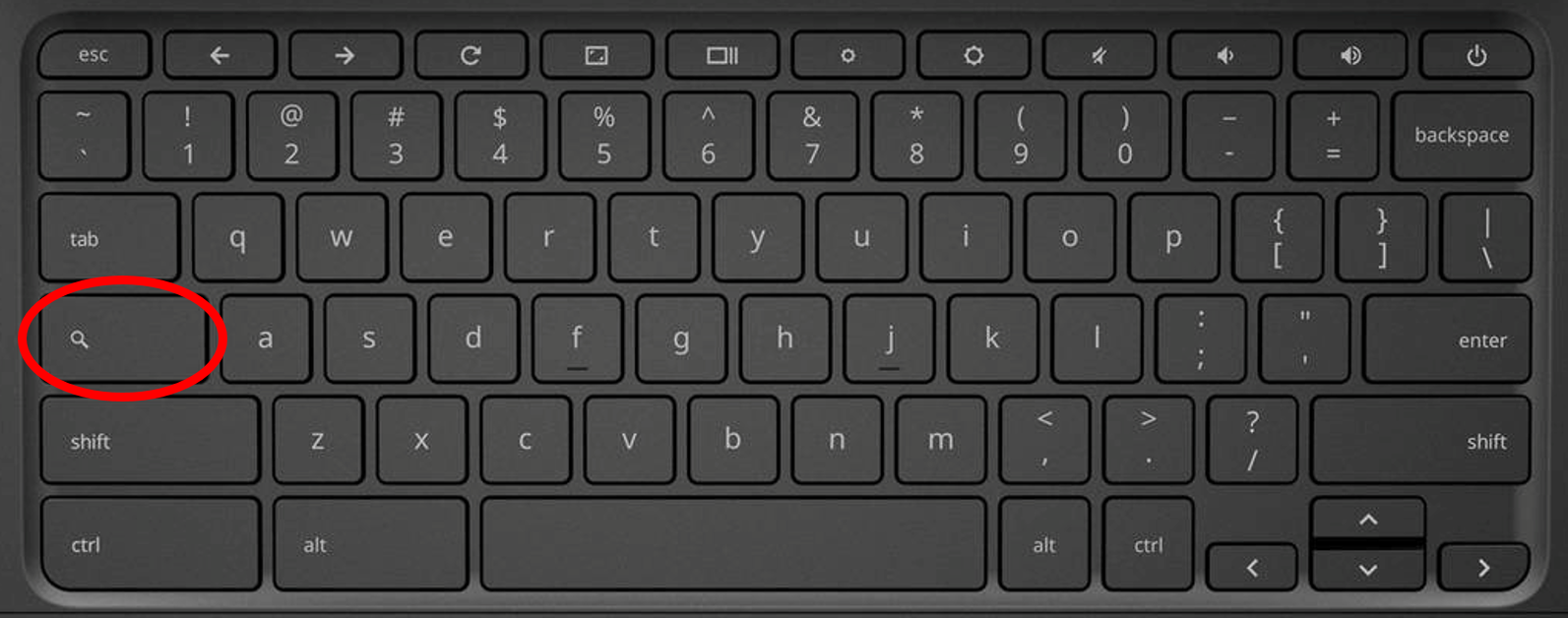 ScreenshotCtrl + Square/Window button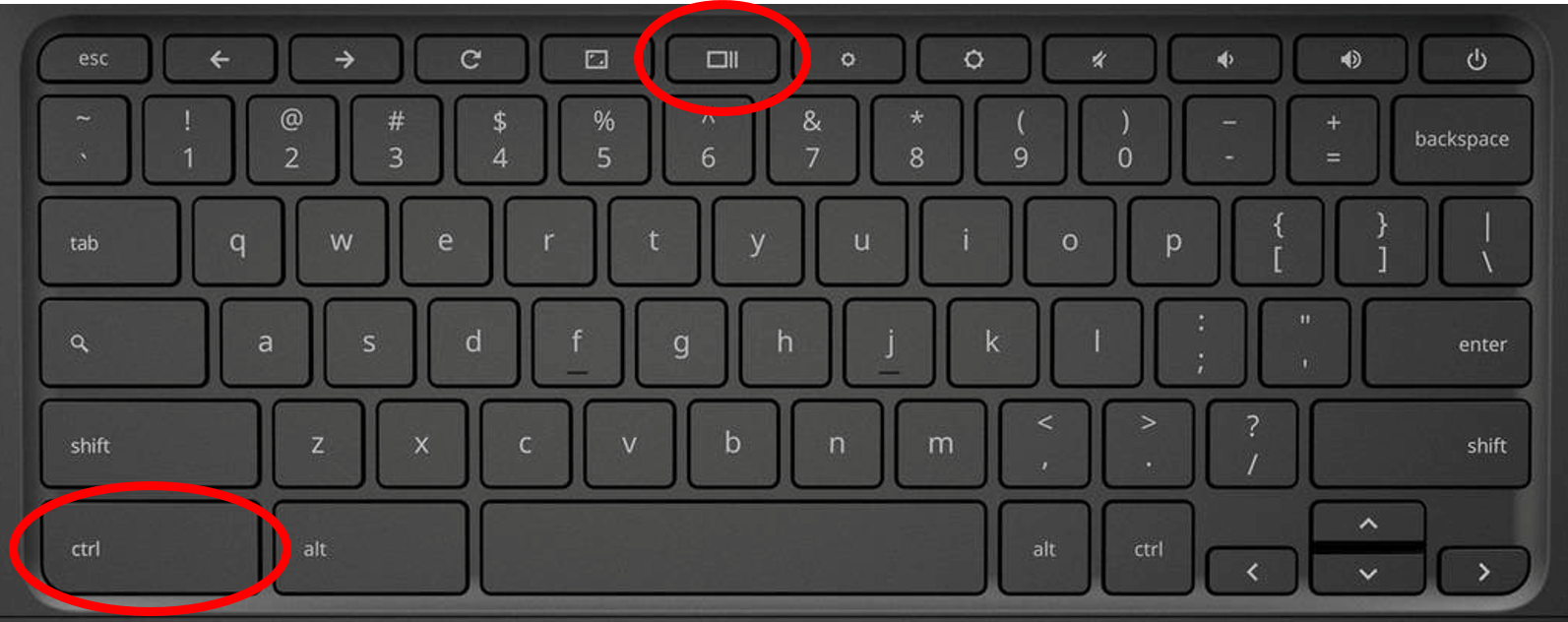 Screen ResolutionCtrl + Shift + 0 (resets to default)Ctrl + Shift + either + or - (zooms in or out)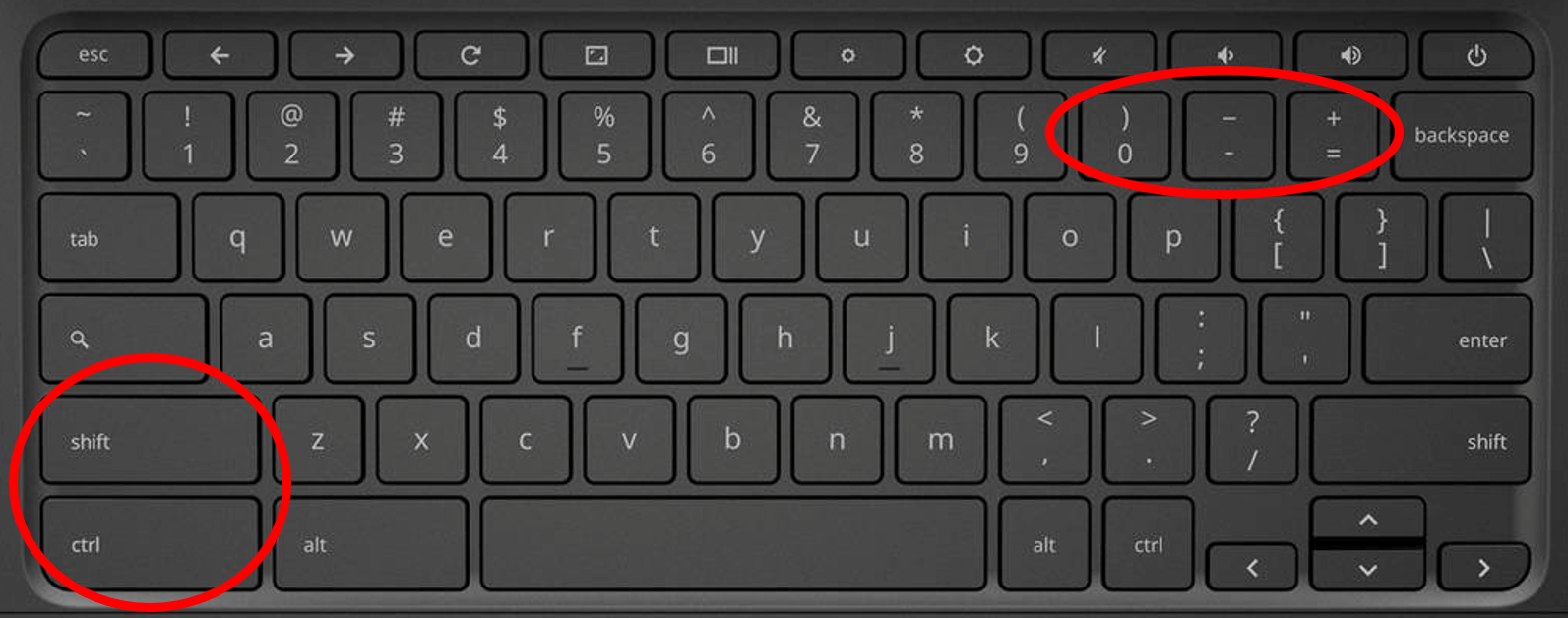 If that doesn’t work:Log in to the device. In the bottom right corner, click on the date and time.In the pop-up window, click on the Gear icon. In the new pop-up window, scroll down and select Displays. Under Resolution, ensure the slider is on 1366 x 768 (Best). It is the second to last button on the slider. Once that is done, you can log out. Open the DRC app and run the Readiness check again. You should now have a green check next to Screen Resolution. 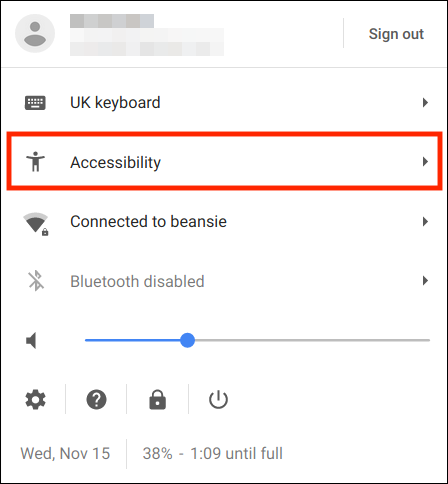 Screen MagnifierClick on the clock in the bottom right cornerClick AccessibilityClick either Fullscreen magnifier or Docked magnifierRotate ScreenCtrl + Shift + Refresh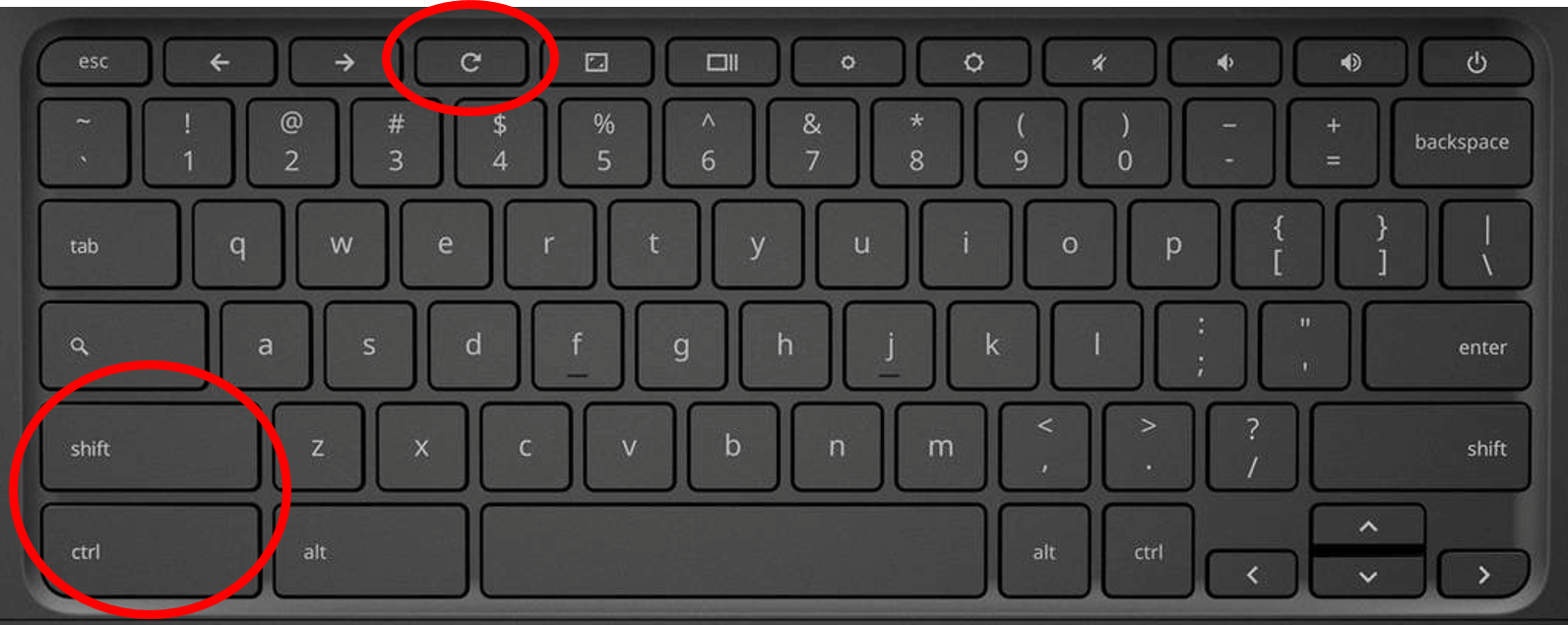 Inverted ColorsCtrl + Search + H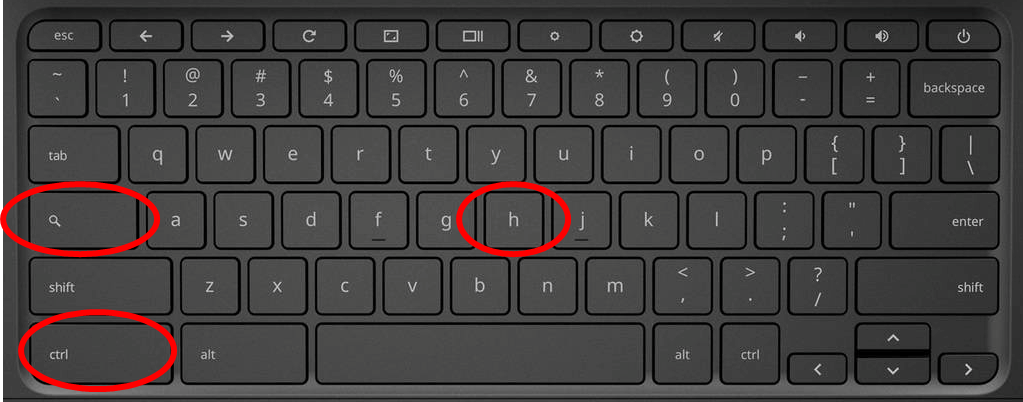 Also:Click on the clock in the bottom right cornerClick AccessibilityClick High contrast modeTalking ChromebookClick on the clock in the bottom right cornerClick AccessibilityClick ChromeVox or Select-to-SpeakBig MouseClick on the clock in the bottom right cornerClick AccessibilityScroll down (two fingers on the track pad)Click Large mouse cursorKeyboard LanguageCtrl + Shift + Space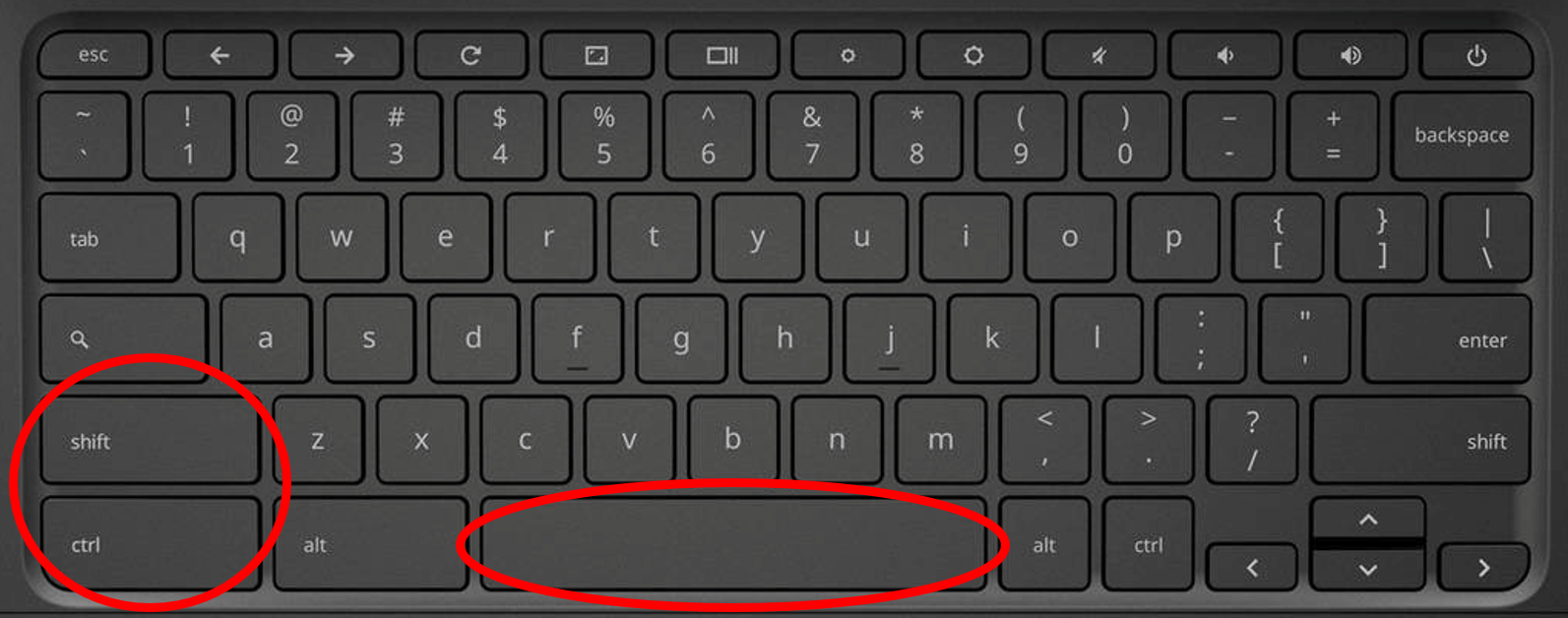 If that doesn’t work:Log in to the Chromebook. Click on the time in the bottom right corner and choose Settings (gear icon). Under Device, click Keyboard Settings. Select Choose language and input settings. Make sure Input method is US Keyboard. (NOT US INTERNATIONAL). If you don’t see US Keyboard, click Add, pick US Keyboard and click OK. Click Done. Keyboard Keys Not WorkingIf the top keys, backspace, etc. are not working, they’ve been disabled. Here’s how you re-enable them:Polka dots in the top right cornerSettingsDevice (on left menu)KeyboardHere you can re-enable and select actions for the following keys:SearchCtrlAltEscapeBackspaceOpening a Closed TabStudents quickly closing tabs so you don’t see what they’re up to? No worries!Ctrl + Shift + TInfinitely opens up closed tabs!!!Updating ChromebookLog into the ChromebookOpen ChromeIn the address bar, type chrome://settings/helpClick updateRestart when update is completeClearing Cookies (on Account)Sometimes videos won’t load for certain students. Clearing cookies can help.Log onto the ChromebookOpen ChromeClick on the polka dots in the top right corner of the Chrome browser and select “Settings”Scroll to the bottom and select “Advanced”At the bottom of the “Privacy and security” box, click “Clear browsing data”Click “Advanced”In the drop-down box, select “All time”Check off all of the boxesClick “Clear data”Signout of the ChromebookRemove the user from the login screenClick Add person and relog onto the Chromebook.WiFi continually disconnects & reconnectsIf the WiFi issue is NOT related to a hardware malfunction, this should fix it!Shut down the Chromebook (using the shutdown button on the screen)Press and hold the refresh and power buttons for 10 secondsTake a deep breathPower the Chromebook onReset Browser  (on account)This restores defaults and fixes account issues.Log into the ChromebookOpen ChromePolka dotsSettingsAdvanced SettingsReset and clean upRestore settings to their defaultsReset settingsList of All ShortcutsUse this LINK (from Google).